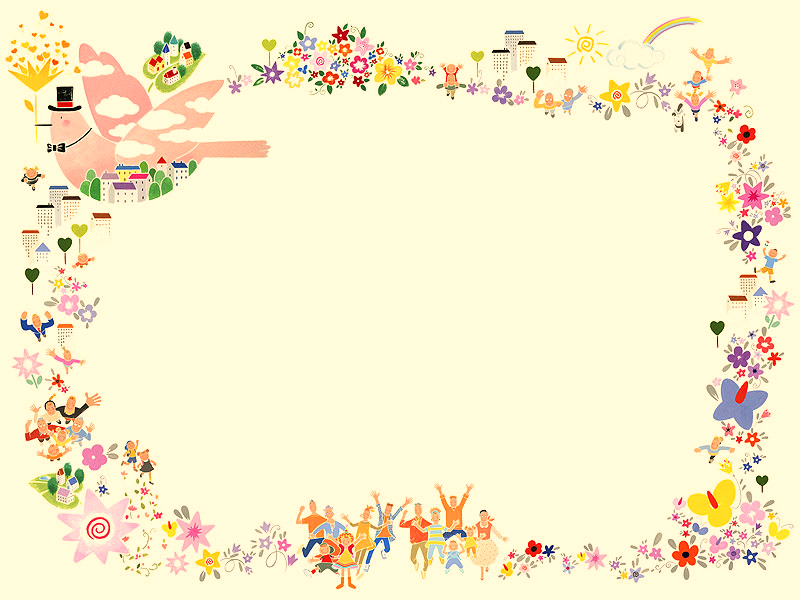 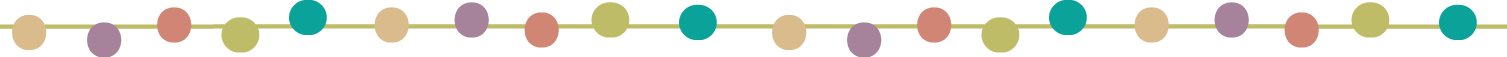 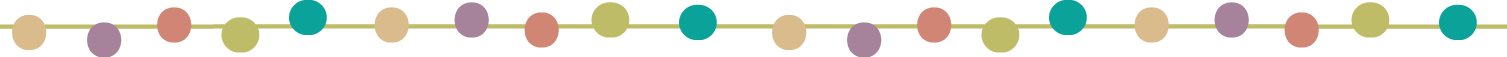 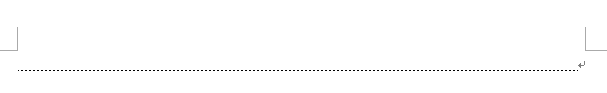 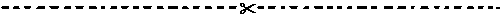 米原市女性の会入会申込書米原市女性の会入会申込書(名前)(住所) ：(名前)(電話) ：